Application for Employment at 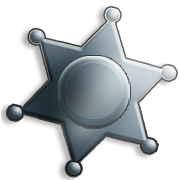 Mayberry CaféIn Compliance with Federal and State equal employment opportunity laws, qualified applicants are considered for all positions without regard to race, color, religion, sex, national origin, age or disability, as defined by federal law. If you have a disability which may require special testing, please notify a Company Representative. Today’s Date __________	   Position Desired ______________________	How were your referred? ______________________Name (for your official sheriff badge): _____________________________________________________________________________				     	Last			First			   Middle Address: _____________________________________________________________________________________________________ 		Street				 City			 State		 ZipAre you over 18 years of age:________  Phone: ______________________   Social Security No.: _______________________________        Who should Deputy Sheriff Barney Fife call in case of emergency? ________________________________________________________ 								Name			 Phone				Days/hours preferred:Have you ever been convicted of a crime? Yes ___ No ___ Dates:______________________________________________________If yes, describe in full, including date(s): ______________________________________________________________________  ________________________________________________(Conviction will not automatically disqualify applicant from employment)Three Aunt Bee approved, non related, references:           (name, address, phone) ____________________________________________________________________________________________________                             ________________________________________________________________________________________________________________________________________________________________________________________________________Trade school /training: ______________________________________________________________________________________Special skills/training: _______________________________________________________________________________________U.S. Military Service: _________________________________________________________________________________________List below your last four employers (start with most present):“I certify that the facts obtained in this application are true and complete to the best of my knowledge and under that, if employed, falsified statements on this application shall be grounds for dismissal. I authorize investigation of all statements contained herein and the references and employers listed above to give you any and all information concerning my previous employment and any pertinent information they may have person or otherwise, and release the company from all liability for any damage that may result from utilization of such information. I also understand and agree that no representative of the company has any authority to enter into any agreement for employment for specified period of time, or to make any agreement contrary to the foregoing, unless it is in writing and signed by an authorized company representative. This waiver does not permit the release or use of disability-related or medical information in a manner prohibited by the Americans with Disabilities Act (ADA) and other relevant federal and state laws. I understand that a consumer credit report or criminal records check may be necessary prior to employment. If such reports are required, I under that, in compliance with federal law, the company will provide me with a written notice regarding the use of these reports and will also obtain a separate written authorization from me to consent to these reports. I also understand that a poor credit history or conviction will not automatically result in disqualification from employment.” In compliance with federal law, all persons hired will be required to verify identity and eligibility to work in the United States and to complete the required employment eligibility verification document form upon hire. _____________________________________________________________________________________________Signature of Application 									DateNo Preference:wednesday:Sunday:Thursday:Monday:friday:tuesday:Saturday:Name & location of SchoolYears attendedYear graduatedSubjects studiedHigh SchoolCollegeDates (Start/Finish)Name, Address, & Phone NumberSalaryPositionReason for Leaving